
SPISAK SUDSKIH TUMAČA ZA GRAD BOLJEVAC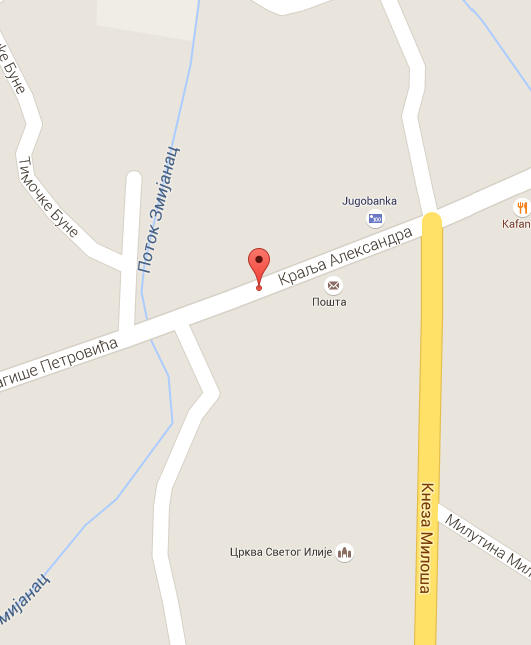 Sudski tumač za engleski jezik Boljevac
Sudski tumač za hebrejski jezik Boljevac
Sudski tumač za nemački jezik Boljevac
Sudski tumač za persijski jezik Boljevac
Sudski tumač za francuski jezik Boljevac
Sudski tumač za hrvatski jezik Boljevac
Sudski tumač za italijanski jezik Boljevac
Sudski tumač za japanski jezik Boljevac
Sudski tumač za ruski jezik Boljevac
Sudski tumač za latinski jezik Boljevac
Sudski tumač za norveški jezik Boljevac
Sudski tumač za mađarski jezik Boljevac
Sudski tumač za švedski jezik Boljevac
Sudski tumač za makedonski jezik Boljevac
Sudski tumač za španski jezik Boljevac
Sudski tumač za pakistanski jezik Boljevac
Sudski tumač za kineski jezik Boljevac
Sudski tumač za znakovni jezik BoljevacSudski tumač za bosanski jezik Boljevac
Sudski tumač za poljski jezik Boljevac
Sudski tumač za arapski jezik Boljevac
Sudski tumač za portugalski jezik Boljevac
Sudski tumač za albanski jezik Boljevac
Sudski tumač za romski jezik Boljevac
Sudski tumač za belgijski jezik Boljevac
Sudski tumač za rumunski jezik Boljevac
Sudski tumač za bugarski jezik Boljevac
Sudski tumač za slovački jezik Boljevac
Sudski tumač za češki jezik Boljevac
Sudski tumač za slovenački jezik Boljevac
Sudski tumač za danski jezik Boljevac
Sudski tumač za turski jezik Boljevac
Sudski tumač za finski jezik Boljevac
Sudski tumač za ukrajinski jezik Boljevac
Sudski tumač za grčki jezik Boljevac
Sudski tumač za holandski jezik Boljevac
Sudski tumač za korejski jezik Boljevac
Sudski tumač za estonski jezik BoljevacLokacijaul. Kralja Aleksandra bb, 19370 BoljevacInternetakademijaoxford.comTelefon069/4 – 5555 - 84Radno vreme8:00 AM – 4:00 PM
9:00 AM – 2:00 PM (Subotom)